               2022Gingerbread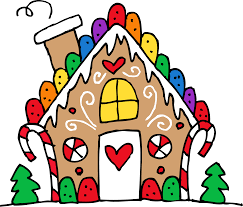 Decorating ContestPut a team together, get creative and have fun!     Decorate a Gingerbread House at the        Fidalgo Island Rotary Holiday Fair!  Sunday, December 11th     From 12:00 to 2:30 pmAnacortes Port Event CenterDeadline for entries: Friday, Dec 3rdTEAM APPLICATION:       STUDENT        ADULT/MIXED        BUILDERSTEAM NAME: _____________________________________ORGANIZATION REPRESENTING:  _____________________MAIN CONTACT:  ______________   ______________   _____________                                 Name                                 Phone                                 Email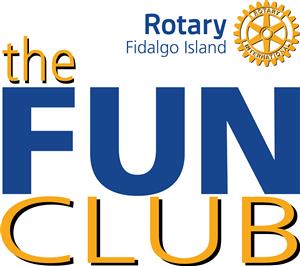 TEAM MEMBERS:___________________________     4.  _____________________________________________________     5.  _____________________________________________________      6. __________________________For more information, contact Daniel Conrardy at (360) 293-3743 or email daniel@conrardydesign.comReturn this application to: Gingerbread Contest, PO Box 125, Anacortes WA 98221Make checks out to: Fidalgo Island Rotary Foundation; Reference: Gingerbread Team